LAVORO DI UNA FORZA COSTANTESappiamo già calcolare il Lavoro (L) di una forza (F) lungo un percorso (S) quando la forza è costante ed il percorso è rettilineo, ottenendo tre formule equivalenti fra loro:L = F//.S   					(1)L=F.cos().S   ,  con  l’angolo fra  e lo Spostamento.L=F.S//					(2)Ma come fare a calcolare il Lavoro per un percorso qualunque? Il metodo generale di calcolo del Lavoro per forze e percorsi arbitrari è insegnato al secondo anno dell’Università ed io qui non intendo affrontare l’argomento. Mi limiterò a descrivere il metodo in due casi particolari ma molto importanti:quando la forza parallela allo spostamento è costantequando la forza è costante come vettore (cioè costante in modulo,direzione e verso)La forza parallela allo spostamento è costanteDire che “la forza parallela allo spostamento è costante” significa che io spingo il corpo facendo sì che la mia spinta parallela allo spostamento non cambi mai. Un esempio è il motore di una macchina, che spinge quest’ultima sempre da dietro verso avanti: se il motore non viene accelerato o decelerato allora la sua spinta parallela allo spostamento è costante.In questo caso conviene usare direttamente l’eq. (1):     L = F//.S     				 F// rappresenta la forza parallela, cioè la forza che accelera o rallenta l’oggetto, S rappresenta tutto lo spostamento.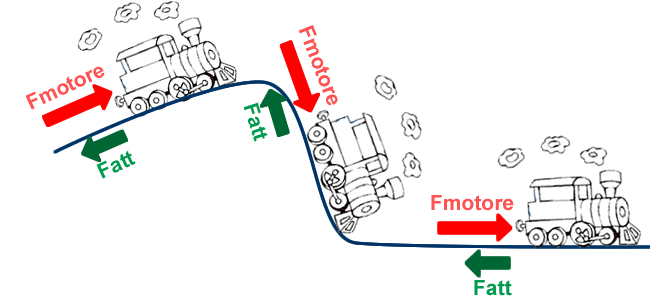 Nel caso in cui F// sia concorde allo spostamento (come Fmotore in figura 1) allora il lavoro è positivo; se invece F// è discorde allo spostamento (come nel caso della forza di attrito, Fatt, in figura 1) allora il Lavoro risulta negativo.Facciamo un facile esempio: un treno che accelera lungo una rotaia, spinto da una forza di 10.000N. Il treno accelera per 50m, curvando più volte (vedi figura 1). Il Lavoro eseguito dal motore è:Lmotore = 10.000N.50m = 500.000 JSe sul treno agisce anche una forza di attrito di 3.000N (forza discorde allo spostamento) essa produce un Lavoro di:Lattrito = -3.000N.50m = -150.000 JIl Lavoro totale eseguito sul treno è perciò:Ltotale = Lmotore + Lattrito = 500.000 J – 150.000 J = 350.000 JIl fatto che il treno curvi più volte e che F// abbia perciò cambiato direzione durante il tragitto non ha alcuna conseguenza sul Lavoro della forza, poiché le spinte lungo la traiettoria (cioè F// dato da Fmotore e Fattrito) sono rimaste sempre costanti. Questa proprietà permette di enunciare una semplice ma importante legge:il Lavoro compiuto da una forza costante parallelamente allo spostamento è uguale al prodotto fra F// e la lunghezza totale dello spostamento, positivo se F// e tragitto sono concordi, negativo se discordiForza costante come vettore (costante in modulo, direzione, verso)Dire che “la forza è costante come vettore” significa che la forza non cambia mai, rimane sempre la stessa. Il caso più evidente di forza costante come vettore è il peso di un corpo di massa M: esso è sempre uguale a Mg, diretto verticalmente con verso in basso in qualunque modo ponga o sposti l’oggetto.In questo caso conviene usare l’eq. (2):  L = F.S// ,  cioè Forza moltiplicata per la componente dello spostamento parallela alla Forza medesima.Per capire come calcolare il Lavoro, visualizziamo geometricamente il valore di S//. Esso rappresenta la componente di S parallela alla forza, cioè è la proiezione geometrica di S sulla direzione della Forza. In pratica (vedi figura 2): per disegnare S// si deve per prima cosa tracciare la retta direzione della forza (retta azzurra D), cioè la retta contenente la forza (vettore rosso F0), e poi segnare sulla curva dello spostamento (linea curva gialla) i punti di inizio e di fine dello spostamento (A e B rispettivamente); da A e da B si tracciano le perpendicolari a D, fino ad ottenere i punti PA e PB. S// è il segmento (vettore  nero): esso può essere immaginato come se il percorso S fosse stato schiacciato sulla retta D.  In figura 2 sono disegnati alcuni esempi di S//. Osserva bene: quali di questi tre spostamenti riceve lavoro positivo da F0 e quali/e Lavoro negativo?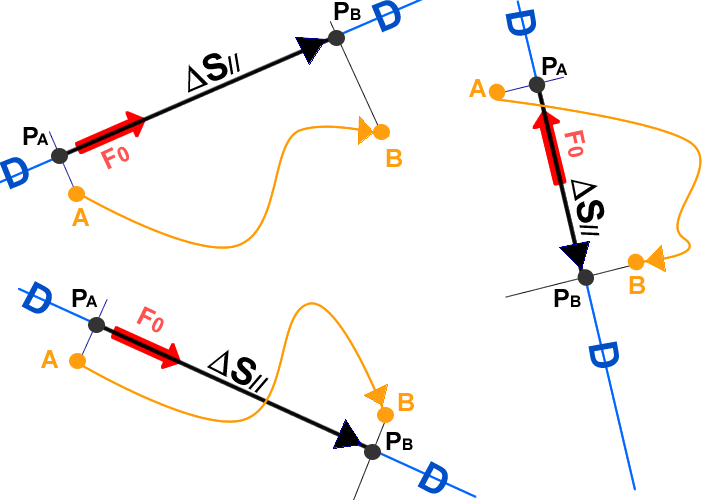 Nel caso della gravità, la proiezione dello spostamento sul vettore peso che è compresa fra il punto iniziale e quello finale non è altro che…. la differenza di quota (h)! (S// = h). Perciò il Lavoro della forza-peso acquista una formula semplicissima:Lgravità = Peso.h = mg.h			(3)[Negli appunti ho fatto una diversa dimostrazione dell’eq. (3), prendendo in considerazione una traiettoria curva e segnando su di essa tanti punti collegati da piani obliqui che la approssimavano. Potete studiare questa seconda dimostrazione, se volete]Esempi dell’eq. (3) sono dati in figura 3.  Facciamo anche in questo caso un facile esempio: lancio un vaso di fiori di 500g dalla finestra che è a 5m sopra il livello della strada (il Prof è diventato cattivo)! Il vaso compie la sua bella parabola e poi cade al suolo. Qual è l’energia cinetica che ha acquistato dalla caduta? Sostituendo i valori numerici all’eq. (3) ottengo: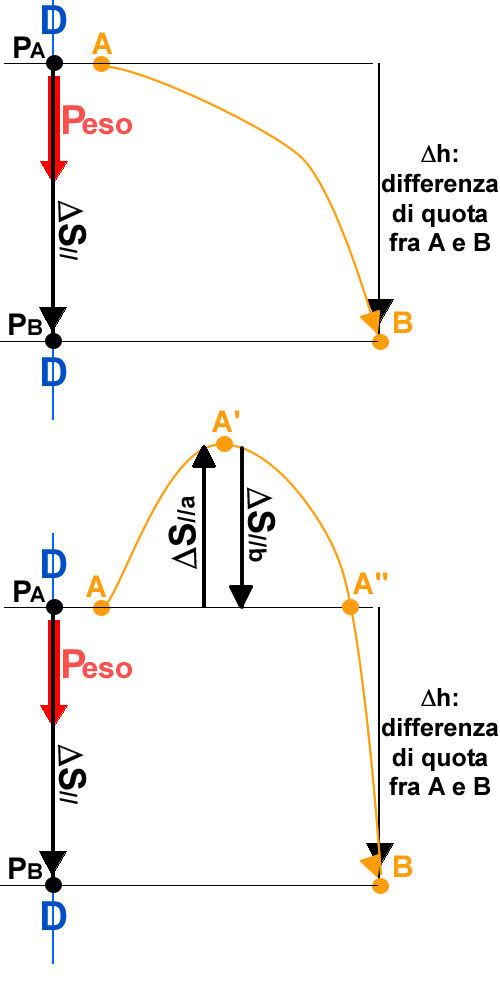 Lgravità = 0,5kg5m  = 2,5 JIl fatto che il corpo sia caduto seguendo una parabola e non verticalmente non ha alcuna conseguenza sul Lavoro della gravità.Cosa accade se però un oggetto dovesse muoversi avanti ed indietro,come nel caso di figura 3-in basso? In questa situazione basta pensare che lo spostamento AB può essere suddiviso in AA’ + A’A’’ + A’’B. Nota che la proiezione di AA’ (S//a) e quella di A’A’’ (S//b) sono uguali ed opposte,mentre la proiezione fra A’’B è la stessa di quella fra AB. Perciò posso concludere che….Ne segue una importantissima legge:il Lavoro compiuto da una forza costante (come vettore) è uguale al prodotto della forza per la proiezione dello spostamento sulla forza, partendo dal punto iniziale fino a quello finale